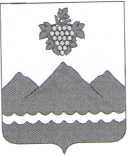 РЕСПУБЛИКА ДАГЕСТАНАДМИНИСТРАЦИЯ МУНИЦИПАЛЬНОГО РАЙОНА
«ДЕРБЕНТСКИЙ РАЙОН»ПОСТАНОВЛЕНИЕ«26» октября 2022 г.                                                                                       №229О награждении
знаком отличия «За заслуги перед Дербентским районом»
Бабаева М.Г.За большой вклад в развитие системы образования Дербентского района, многолетнюю плодотворную работу, постановляю:наградить знаком отличия «За заслуги перед Дербентским районом» Бабаева Минабидина Гюльметовича - ветерана педагогического труда.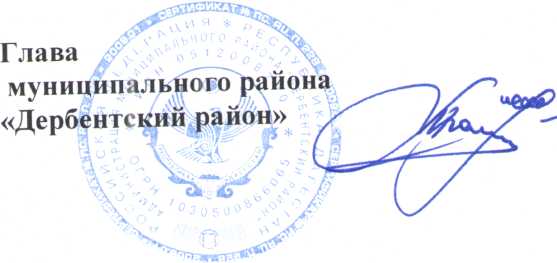 